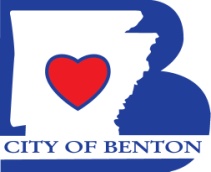 This Report Must Be Received / Postmarked On or Before the 20th day of MonthPRIVATE CLUB SUPPLEMENTAL BEVERAGE TAX MONTHLY REPORTRequired by Benton Ordinance Number 3 of 2015RETURN THIS COPY ONLY FOR PROPER CREDIT	               For the Month          ______________________Business Name       _______________________                                      Business Phone #  ________________________Business Address  ___________________________ Email address           ___________________________EIN #         _________________________________________Gross Receipts From Alcoholic Beverage Sales			 $		                   (Total of cash receipts and credit sales)                                                                                             2. Tax Due (Line 1 x 5%)			  $			3. Penalty After the 20th (12.5% of Line 2) $		4. Total Remittance		   $		             	NOTE:  REMITTANCE MUST BE BY SEPARATE CHECK“I hereby state, avow and affirm that the statements contained herein are full, true, and correct, as required by the provisions of Ordinance 3 of 2015.”	Date this report prepared _________________________           «Customer»                                                                             .       (Name of Business)_____________________________________________Must be signed by owner, officer or authorized agent	                                                                                     